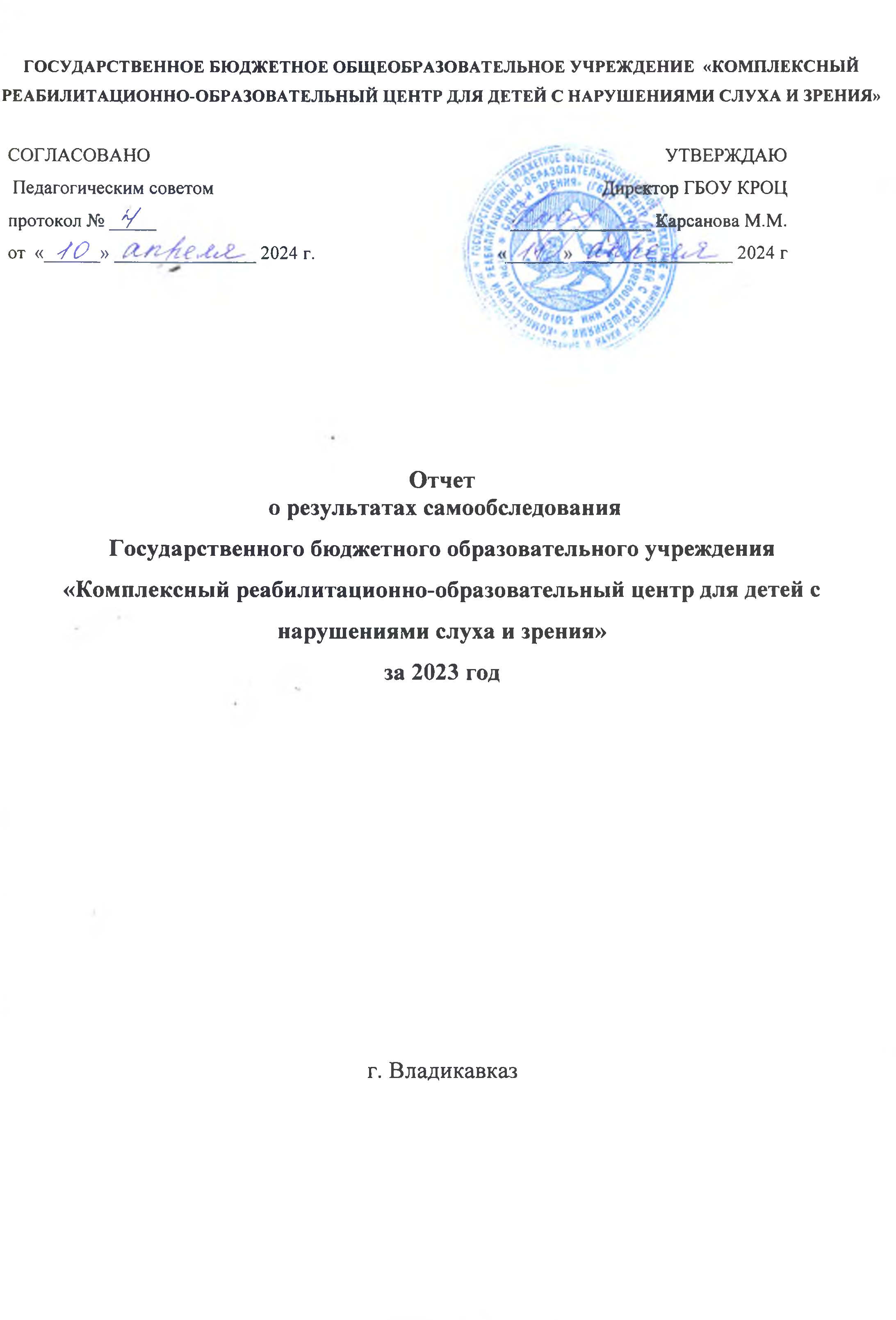 Самообследование включает оценку и анализ деятельности школы-интерната по направлениям (критериям): ● оценка образовательной деятельности; ● оценка системы управления школой-интернатом; ● оценка кадрового обеспечения; ● оценка учебно-методического и библиотечно-информационного обеспечения; ● оценка материально-технической базы; ● оценка содержания и качества подготовки обучающихся школы-интерната; ● оценка востребованности выпускников школы-интерната; ● оценка функционирования внутренней системы оценки качества образования, АНАЛИТИЧЕСКАЯ ЧАСТЬОБЩИЕ СВЕДЕНИЯ ОБ ОБРАЗОВАТЕЛЬНОЙ ОРГАНИЗАЦИИГБОУ КРОЦ расположен в Затеречном районе города Владикавказ. Школа располагается в типовом здании, является культурно-образовательным центром, открытым для сотрудничества с другими учреждениями, находящимися на территории г. Владикавказа.Транспортные возможности: в 5 минутах от школы находится остановка трамвая, хорошо развита сеть маршрутов автобусов и маршрутных такси. Контингент обучающихся проживает на территории всей республики: 86 процентов – в г. Владикавказ, 14 процентов – в различных районах республикиОсновным видом деятельности ГБОУ КРОЦ является реализация адаптированных общеобразовательных программ дошкольного, начального общего, основного общего образования для детей с нарушениями слуха, зрения, а с 1 сентября 2023 года и для обучающихся с РАС с УО. Также школа реализует образовательные программы дополнительного образования детей.В 2023 году ГБОУ КРОЦ реализовывал следующие адаптированные адаптированные образовательные программы:адаптированные основные образовательные программы дошкольного образования для обучающихся с нарушениями слуха (глухих, слабослышащих и позднооглохших, перенесших операцию по кохлеарной имплантации;адаптированные основные общеобразовательные программы начального общего образования для глухих обучающихся, варианты 1.2., 1.3., 1.4.;адаптированные основные общеобразовательные программы начального общего образования для слабослышащих обучающихся, варианты 2.2.,2.3.;адаптированные основные общеобразовательные программы начального общего образования для слабовидящих обучающихся, варианты 4.2., 4.3.;адаптированная основная образовательная программа начального общего образования для обучающихся с РАС с легкой умственной отсталостью (интеллектуальными нарушениями) (вариант 8.3);адаптированные образовательные программы основного общего образования для обучающихся с нарушениями слуха по ФГОС основного общего образования, утвержденного, приказом Минпросвещения России от 31.05.2021 № 287,  варианты 1.2., 2.2.2.;адаптированные основные общеобразовательные программы основного общего образования для глухих и слабослышащих обучающихся (ФГОС ООО, приказ министерства образования и науки РФ  от  17.12.2010 № 1897.); адаптированной основной общеобразовательной программы образования для обучающихся с нарушениями слуха с УО;дополнительные общеразвивающие программы.СИСТЕМА УПРАВЛЕНИЯ ОРГАНИЗАЦИЕЙ	Управление школой – интернатом осуществляется в соответствии с Законом РФ №273-ФЗ «Об образовании в РФ» и Уставом образовательного учреждения. Управление образовательной организацией строится на принципах единоначалия и коллегиальности. Единоличным исполнительным органом Образовательного учреждения является руководитель образовательного учреждения - директор. Текущее руководство деятельностью Образовательного учреждения осуществляет директор, назначаемый министерством образования и науки РСР-Алания.  Коллегиальными органами управления ГБОУ КРОЦ являются: общее собрание работников образовательного учреждения (далее Общее собрание), педагогический совет образовательного учреждения (далее –Педагогический совет).Структура ГБОУ КРОЦКонечным звеном управленческой цепочки являются участники образовательного процесса (учителя, ученики, родители) и все сотрудники школы. Структура управления сформирована на следующих принципах:обеспечение законного права участников образовательного процесса и работников учреждения на участие в управлении; организация деятельности субъектов управления на основе нормативно установленных полномочий и функций; разграничение полномочий и предметов ведения субъектов управления и (органов управления и должностных лиц) с целью обеспечения единоначалия, коллегиальности, как условий функционирования системы управления учреждением. Таблица 1. Органы управления, действующие в ГБОУ КРОЦВсе органы самоуправления действуют в соответствии с Положениями, утверждаемыми приказами директора школы-интернатаМетодические объединения учителейДля осуществления учебно-методической работы в ГБОУ КРОЦ созданы предметные методические объединения:учителей по РСВ и ФП;учителей начальных классов;учителей гуманитарных цикла; учителей естественно-научного цикла;учителей технологии и СБО;учителей физической культуры и ритмики;воспитателей;классных руководителей;социально-психолого-педагогическая служба (СППС).Задача объединений - координация деятельности педагогов, совершенствование методической работы. Все МО осуществляют свою деятельность по годовому плану, в соответствии планами ВШК, воспитательной работы школы и т.д. Совет по профилактике правонарушений среди несовершеннолетних. Занимается вопросами организации социальной работы с учащимися, попавшими в трудную жизненную ситуацию. Школьный психолого-педагогический консилиум, в состав которого входят учителя- дефектологи, опытные педагоги,  педагог-психолог, социальный педагог, осуществляет комплексное обследование обучающихся с целью выбора наиболее эффективного образовательного маршрута и средств коррекционно-развивающей работы для отдельных учащихся.Внутришкольный контроль – важный инструмент эффективного функционирования образовательного учреждения. Выполнение запланированных мероприятий позволяет корректировать деятельность администрации, педагогических работников с целью выполнения образовательных программ НОО, ООО, повышать качество обучения. План внутришкольного контроля рассматривается на августовском Педагогическом Совете, утверждается приказом директора.В целях учета мнения обучающихся и родителей (законных представителей) несовершеннолетних обучающихся в ГБОУ КРОЦ действуют Совет обучающихся и Совет родителей.По итогам 2023 года система управления ГБОУ КРОЦ оценивается как эффективная, позволяющая учесть мнение работников и всех участников образовательных отношений. В следующем году изменение системы управления не планируется.ОЦЕНКА ОБРАЗОВАТЕЛЬНОЙ ДЕЯТЕЛЬНОСТИОбразовательная деятельность организуется в соответствии:с Федеральным законом от 29.12.2012 № 273-ФЗ «Об образовании в Российской Федерации»;приказом Минобрнауки России от 17.10.2013 № 1155 « Об утверждении федерального государственного образовательного стандарта дошкольного образования»;приказом Минобрнауки России от 19.12.2014 № 1598 «Об утверждении федерального государственного образовательного стандарта начального общего образования обучающихся с ограниченными возможностями здоровья»;приказом Минобрнауки России от 19.12.2014 № 1599 «Об утверждении федерального государственного образовательного стандарта образования обучающихся с умственной отсталостью (интеллектуальными нарушениями)»; приказом Минпросвещения России от 31.05.2021 № 287 «Об утверждении федерального государственного образовательного стандарта основного общего образования»;приказом Министерства просвещения Российской Федерации от 24 ноября 2022 года № 1023 «Об утверждении федеральной адаптированной образовательной программы начального общего образования для обучающихся с ограниченными возможностями здоровья»;приказом Министерства просвещения Российской Федерации от 24 ноября 2022 года № 1025 «Об утверждении федеральной адаптированной образовательной программы основного общего образования для обучающихся с ограниченными возможностями здоровья»;приказом Министерства просвещения Российской Федерации от 24 ноября 2022 года № 1026 «Об утверждении федеральной адаптированной основной общеобразовательной программы обучающихся с умственной отсталостью (интеллектуальными нарушениями)»;приказом Минобрнауки от 17.12.2010	№	1897 «Об утверждениифедерального государственного образовательного стандарта основного общего образования»;СП 2.4.3648-20 «Санитарно-эпидемиологические требования к организациям воспитания и обучения, отдыха и оздоровления детей и молодежи»;СанПиН 1.2.3685-21 «Гигиенические нормативы и требования к обеспечению безопасности и (или) безвредности для человека факторов среды обитания» (действуют с 01.03.2021);СП 3.1/2.4.3598-20 «Санитарно-эпидемиологические требования к устройству, содержанию и организации работы образовательных организаций и других объектов социальной инфраструктуры для детей и молодежи в условиях распространения новой коронавирусной инфекции (COVID-19)»;адаптированными основными образовательными программами по уровням образования, включая рабочие программы воспитания, учебные планы, планы внеурочной деятельности, календарные учебные графики, календарные планы воспитательной работы;федеральным перечнем учебников, рекомендуемых к использованию при реализации имеющих государственную аккредитацию образовательных программ начального общего, основного общего, среднего общего образования, утвержденного приказом Министерства просвещения Российской Федерации от 21.09.2022 N 858 (ред. от 21.07.2023); расписанием занятий.Контингент обучающихся В ГБОУ КРОЦ обучаются глухие, слабослышащие и кохлеарноимплантированные дети, дети с нарушениями зрения, а также с 1 сентября 2023 года – обучающиеся с РАС УО. По результатам обследования слуха среди обучающихся школы – интерната потери слуха по международной классификации (1980 год) составляет:Дошкольная группа:4 степень – 2 чел. –33,3%           КИ – 4 чел.— 66,7%Начальная школа (1доп.-5 НОО классы)2 степень –1 чел. – 3,6%3 степень –  4 чел. – 14,3% 4 степень – 8 чел. – 28,6%глухота – 7 чел. – 25%Среди учащихся 1доп.  – 5 классов имплантировано 8 человек –28,6%У учащихся основной школы: 2 степень –1 чел. – 3,7%3 степень –  1 чел. – 3,7%4 степень – 9 чел. – 33,3%глухота – 7 чел. – 26%с КИ – 9 чел. – 33,3По результатам комплексного педагогического обследования восприятия и воспроизведения устной речи среди учащихся 1 – 4 дополнительных классов: 1 группа обучающихся составляет 41% 2 группа обучающихся составляет 44% 3 группа обучающихся составляет 15% Характеристика групп обучающихся школы – интерната по развитию речи: У первой группы обучающихся речь в большинстве случаев невнятная, в замедленном темпе; характерны нарушения голоса, слова произносят не слитно, отмечаются нарушения звукового состава, словесное ударение и орфоэпические правила чаще всего не соблюдаются; у некоторых из них не сформирован навык отвечать словом на предъявленный речевой стимул; У второй группы обучающихся самостоятельная речь характеризуется короткими фразами с аграмматизмами; речь маловнятная, темп замедленный, иногда приближается к нормальному, у некоторых детей отмечаются нарушения голоса; слова произносят не всегда слитно; отмечаются нарушения звукового состава, словесное ударение и орфоэпические правила соблюдают в отдельных знакомых словах, ритмико-мелодическую структуру фраз воспроизводят с помощью учителя; контрольный текст слухозрительно целиком не воспринимают, хотя отдельные фразы и слова из него повторяют правильно; У третьей группы обучающихся в самостоятельной речи присутствуют развернутые или короткие фразы, часто  с аграмматизмами: они охотно вступают в устное общение; речь, как правило, достаточно внятная, темп в большинстве случаев замедленный,  у учеников могут отмечаться нарушения голоса, чаще негрубые, слова произносят слитно, в знакомых словах выделяют словесное ударение, соблюдают орфоэпические правила, в знакомом речевом материале выделяют словесное и фразовое ударения, мелодическую структуру фраз, как правило, не воспроизводят; основное содержание предъявленного текста слухозрительно воспринимают.Контингент обучающихся за три годаВывод: В течение 3-х лет произошло увеличение контингента обучающихся. Социальный состав обучающихся школы не изменился. Таким образом, задача по сохранению количества обучающихся выполнена.Учебные планы образовательной организации Учебные планы 1-11-х классов составлены на основе федеральных учебных планов и ориентированы в зависимости от варианта АООП НОО на следующие сроки освоения:Учебные планы 1доп.  – 5 классов обучающихся с нарушениями слуха ориентированы на 6-летний нормативный срок освоения адаптированной основной образовательной программы начального общего образования (реализация ФГОС НОО для ОВЗ);учебные планы 1-5 классов обучающихся с нарушениями зрения ориентированы на 5-летний нормативный срок освоения адаптированной основной образовательной программы начального общего образования (реализация ФГОС НОО для ОВЗ);учебный план 1-4 кл. для обучающихся с РАС (вариант 8.3.) ориентирован на 6-летний срок обучения (дополнительные два первых класса, 1-4 классы; учебный план 5-11 классов – на 6(7) -летний нормативный срок освоения адаптированной основной образовательной программы основного общего образования для детей с нарушениями слуха Учебные планы школы-интерната отвечает всем требованиям, предъявляемым к содержанию образования, не превышают максимально допустимую нагрузку учащихся, отражают региональный компонент. Учебные планы обеспечивают выполнение гигиенических требований к режиму образовательного процесса, установленных Постановлением Главного государственного санитарного врача РФ. Форма обучения: очная.Язык обучения: русский.Сведения об образовательных программах ГБОУ КРОЦ осуществляет образовательный процесс по адаптированным общеобразовательным программам: • начального общего образования; • основного общего образования. В учебном плане предусмотрено обучение детей с нарушениями слуха за 12 лет. За этот период обучающиеся приобретают знания, соответствующие основному общему образованию. Глухие и слабослышащие обучающиеся с интеллектуальными нарушениями учатся 9 лет, глухие и слабослышащие обучающиеся с тяжелыми множественными нарушениями развития – 12 лет. Дети с нарушениями слуха – 10 лет, обучающиеся с РАС –11 лет.Целью образовательных программ, реализуемых школой-интернатом, является: - формирование общей культуры обучающихся, обеспечивающей разностороннее развитие личности; охраны и укрепления физического и психического здоровья детей, в том числе их социального и эмоционального благополучия; формирование основ гражданской идентичности и мировоззрения; формирование основ учебной деятельности; создание специальных условий для получения качественного образованияТаблица 2. Общая численность обучающихся, осваивающих адаптированныеосновные общеобразовательные программы в 2023 годуВсего в 2023 году в образовательной организации получали образование 80 обучающихся.Режим работы образовательной организации Режим работы школы -- 5-дневная рабочая неделя, в одну смену, с 2 выходными днями. Начало уроков в 8 ч. 20 мин.Учебно-воспитательный процесс строится в основном по традиционной классно-урочной системе. Вторая половина дня – индивидуальные занятия, проектная работа, работа блока дополнительного образования, общешкольные творческие мероприятия и мероприятия классов. Аттестация учащихся производится с 2 по 11 классы по итогам четверти по пятибалльной системе оценок. Выпускники 11 классов проходят государственную итоговую аттестацию. Учебный процесс для обучающихся школы первых классов – 33 учебные недели с дополнительными каникулами в феврале, 2-10-х классов - 34 учебные недели, 11 класса – 33 учебные недели.течение всего года строго соблюдаются нормы СанПиНа. Уровень недельной учебной нагрузки на ученика не превышает предельно допустимого. Продолжительность академического часа в 1-11 классах – 40 минут.  Продолжительность перемены – 10 минут, 20 минут после 2-го урока и динамическая пауза в 30 минут перед внеурочной деятельностью. Переход на обновленные ФГОС и реализация ФАОПВо втором полугодии 2022-2023 учебного года школа проводила подготовительную работу по внедрению с 1 сентября 2023 года федеральных адаптированных общеобразовательных программ начального, основного общего образования. ГБОУ КРОЦ определило сроки разработки адаптированных основных общеобразовательных программ - начального общего и основного общего образования в соответствии с ФАОП. Также школа вынесла на общественное обсуждение перевод всех обучающихся на уровне начального общего и обучающихся 7-х классов на уровне основного общего образования на обновленные ФГОС и получило одобрение у 96 процентов участников обсуждения.Деятельность рабочей группы в 2023 году по подготовке ГБОУ КРОЦ к постепенному переходу на обновленный ФГОС и внедрению ФАОП можно оценить, как удовлетворительную: мероприятия дорожной карты по переходу на обновленные ФГОС и внедрению ФАОП реализованы. Школа разработала и приняла на педагогическом совете 30.08.2023 (протокол № 1) адаптированные основные общеобразовательные программы - начального общего, основного общего образования, отвечающие требованиям федеральных образовательных программ, а также определила направления работы с участниками образовательных отношений для достижения планируемых результатов.С 1 сентября 2023 года ГБОУ КРОЦ приступила к реализации АООП в соответствии с ФАОП.  Школа осуществляет образовательную деятельность  по обновленным федеральным адаптированным образовательным программам (далее ФАОП) начального общего образования (ФАОП НОО), утвержденным приказом Минпросвещения от 24.11.2022 № 1023; основного общего образования (ФАОП ООО)- приказ от 24.11.2022 № 1025, по федеральной адаптированной основной общеобразовательной программе обучающихся с умственной отсталостью (интеллектуальными нарушениями) (ФАООП УО) -- приказ от 24.11.2022 № 1026С 1 сентября 2023 года школа продолжает реализовывать адаптированные основные общеобразовательные программы основного общего образования, разработанные в соответствии с ФГОС ООО, утвержденные приказом Минобрнауки России от 17.12.2010 № 1897 для глухих и слабослышащих обучающихся 11 класса.Применение ЭОР и ЦОРВ 2023 году была продолжена работа по внедрению цифровой образовательной платформы ФГИС «Моя школа». Также педагоги школы изучили функциональные возможности различных образовательных платформ. Выполнена работа по подключению к информационно-коммуникационной платформе «Сферум»: у пользователей, связавших свои профили с Госуслугами, появляется доступ к ФГИС "Моя школа". ГБОУ КРОЦ осуществляет реализацию адаптированных образовательных программ с применением ЭОР, включенных в федеральный перечень электронных образовательных ресурсов, допущенных к использованию при реализации имеющих государственную аккредитацию образовательных программ начального общего, основного общего, среднего общего образования (приказ Минпросвещения от 02.08.2022 № 653).Перечень ресурсов, используемых для организации дистанционных
образовательных технологий и электронного обучения.Российская электронная школа. Видеоуроки и тренажеры по всем учебным предметам. https://resh.edu.ruМосковская электронная школа. Видеоуроки, сценарии уроков.https://uchebnik.mos.ru/catalogueПортал дистанционного обучения. Интерактивные курсы.https://do2.rcokoit.ruПлощадка Образовательного центра «Сириус».https://edu.sirius.onlineIP.Интернет урок. Библиотека видеоуроков.https://interneturok.ruЯКласс. Видеоуроки и тренажеры.https://www.yaklass.ru учителей.ЭОС «Русское слово». Электронные формы учебников, рабочие тетради, пособия и интерактивные тренажёрыhttps://forms.yandex.ru/u/5e6f667c2f089d0b3be3ed6a/Информационный ресурс издательского центра «Академия» https://www.academia-moscow.ru/.Электронная библиотека Издательского центра «Академия» https://academia-library.ru/11 Образовательные ресурсы Академии Ворлдскиллс Россия https://worldskillsacademy.ru/#/programs11 Цифровая образовательная платформа московских колледжей https://spo.mosmetod.ru/distant13 Электронные библиотекиhttps://znanium.comФедеральный центр электронных образовательных ресурсовhttp://fcior.edu.ruПо итогам контроля установлено: на уроках учителя используют ЭОР, включенные в федеральный перечень электронных образовательных ресурсов, допущенных к использованию при реализации имеющих государственную аккредитацию образовательных программ начального общего, основного общего, среднего общего образования (приказ Минпросвещения от 02.08.2022 № 653). ЦОР учителями используется на всех этапах обучения: - при объяснении нового материала; - при закреплении; - при повторении; - при контроле знаний, умений и навыков и т.д.ГБОУ КРОЦ зарегистрирована на образовательной платформе Сферум (https://sferum.ru).  Ресурс был создан преимущественно для того, что облегчить процесс обучения. Учителя активно использовали ресурсы платформы для проведения уроков во время дистанционного обучения и для проведения совещаний.Обучающиеся с ограниченными возможностями здоровьяВ школе созданы специальные условия для получения образования обучающимися с ОВЗ (детей с нарушениями слуха, зрения, детей с ТМНР, имеющих в том числе нарушения слуха и зрения, а также обучающихся с РАС). Классы, группы для обучающихся с ОВЗ скомплектованы в зависимости от категории обучающихся, адаптированных основных образовательных программ и СанПиН:общеобразовательные классы, где дети с нарушениями слуха обучаются по АООП НОО, АООП ООО (варианты для глухих или слабослышащих обучающихся);класс, где обучающиеся обучаются по АООП НОО (варианты для слабовидящих обучающихся);классы, где дети обучаются по АООП НОО (вариант для обучающихся с РАС УО).Разработана программа коррекционной работы, включающая коррекционно-развивающие курсы, которые проводят учитель-дефектолог, сурдопедагоги, логопед, тифлопедагог, педагог-психолог, учитель ритмики. Применяются специальные методы, приемы и средства обучения, в том числе специализированные компьютерные технологии, дидактические пособия, визуальные средства, звукоусиливающую аппаратуру, обеспечивающие реализацию «обходных путей» коррекционного воздействия на формирование слухового восприятия и произношения, повышающие контроль за устной и письменной речью. В образовательном процессе ведется тщательный отбор и комбинирование методов и приемов обучения с целью смены видов деятельности обучающихся, изменения доминантного анализатора, включения в работу большинства сохранных анализаторов; использование ориентировочной основы действий (опорных сигналов, алгоритмов, образцов выполнения задания).Профили обученияГБОУ КРОЦ не реализует программы среднего общего образования, в связи с чем в образовательном учреждении не сформированы профили обучения.Внеурочная деятельностьОрганизация деятельности по направлениям раздела «Внеурочная деятельность» является неотъемлемой частью учебно-воспитательного процесса. Содержание занятий, предусмотренных в рамках внеурочной деятельности, формируется с учетом пожеланий обучающихся и их родителей (законных представителей).Организация внеурочной деятельности соответствует требованиям ФГОС НОО ОВЗ и ФАОП НОО, ФАОП ООО, ФАООП УО. План внеурочной деятельности обеспечивает учет индивидуальных особенностей и потребностей обучающихся. Внеурочная деятельность осуществляется во второй половине дня, организуется по направлениям развития личности (спортивно-оздоровительное, духовно-нравственное, социальное, общеинтеллектуальное, общекультурное) Структура рабочих программ внеурочной деятельности соответствует требованиям стандартов к структуре рабочих программ внеурочной деятельности.Формы организации внеурочной деятельности включают: индивидуальные занятия, фронтальные занятия, секции, кружки по интересам, проектная и исследовательская деятельность, компьютерные занятия, экскурсии, олимпиады, соревнования и т. д., организуются на добровольной основе в соответствии с выбором участников образовательных отношений. Приоритетным направлением внеурочной деятельности является духовно-нравственное и общекультурное направления.Коррекционная работа также является частью внеурочной деятельности. В ГБОУ КРОЦ реализуются коррекционно-развивающие курсы, как обязательные для обучающихся с ОВЗ (с нарушениями слуха, зрения, с РАС по вариантам в соответствии с ФАОП).С 1 сентября 2023 года в соответствии с учебными планами реализуется следующие коррекционно-развивающие курсы:формирование речевого слуха и произносительной устной стороны речи*;развитие восприятия и воспроизведения устной речи*;формирование слухового восприятия и произносительной стороны речи*;развитие слухового восприятия и техника речи;музыкально-ритмические занятия;социально-бытовая ориентировка;познавательное развитие*;двигательное развитие*;развитие учебно-познавательной деятельности*;развитие зрительного восприятия;пространственная ориентировка;развитие коммуникативной деятельности.Эти курсы являются обязательными и составляют не менее 5 часов в неделю. На обязательные индивидуальные занятия по курсам отмеченными «*» количество часов в неделю указано из расчета на одного обучающегося. Общая недельная нагрузка на класс зависит от количества учеников в классе.С 1 сентября 2022 года в планах внеурочной деятельности уровней образования выделено направление - еженедельные информационно просветительские занятия патриотической, нравственной и экологической направленности «Разговоры о важном». Внеурочные занятия «Разговоры о важном» были включены в планы внеурочной деятельности всех уровней образования в объеме 34 часов.На основе примерной программы курса «Разговоры о важном», одобренной решением ФУМО (протокол от 15.09.2022 № 6/22), были разработаны рабочие программы внеурочных занятий «Разговоры о важном». Внеурочные занятия «Разговоры о важном» внесены в расписание и проводятся по понедельникам первым уроком еженедельно. Первое занятие состоялось 5 сентября 2022 года. Ответственными за организацию и проведение внеурочных занятий «Разговоры о важном» являются классные руководители и учителя, работающие по индивидуальным учебным планам.В первом полугодии 2023-2024 учебном году проведено 16 занятий в каждом классе. Внеурочные занятия «Разговоры о важном» в 1-11-х классах:проведены в соответствии с расписанием;темы занятий соответствуют тематическим планам Минпросвещения;формы проведения занятий соответствуют рекомендованным.Вывод. Планы внеурочной деятельности НОО, ООО выполнены в полном объеме.Воспитательная работаВоспитательная работа в 2023 году осуществлялась в соответствии с рабочими программами воспитания, которые были разработаны для каждого уровня и включены в соответствующие АООП.Воспитательная работа по рабочим программам воспитания осуществляется по следующим модулям:инвариантные - «Урочная деятельность», «Внеурочная деятельность», «Курсы внеурочной деятельности», «Курсы коррекционно-развивающих занятий», модуль «Классное руководство», модуль «Основные школьные дела», модуль «Внешкольные мероприятия», модуль «Организация предметно-пространственной среды», модуль «Взаимодействие с родителями (законными представителями)», модуль «Самоуправление», модуль «Профилактика и безопасность», модуль «Социальное партнёрство», модуль «Профориентация».В рамках реализации цели и задач воспитания деятельность осуществлялась по следующим направлениям: Урочная деятельностьВ урочной деятельности используются воспитательные возможности содержания учебных предметов для формирования у обучающихся российских традиционных духовно-нравственных и социокультурных ценностей, российского исторического сознания на основе исторического просвещения.  Происходит реализация школьными педагогами воспитательного потенциала. Устанавливаются доверительные отношения между учителем и учениками; побуждается соблюдение учениками на уроке общепринятых норм поведения; демонстрируются детям примеры ответственного, гражданского поведения, проявления человеколюбия и добросердечности. Стимулируется познавательная мотивация школьников; приобретается опыт ведения конструктивного диалога. Включение в урок игровых процедур поддерживает мотивацию детей к получению знаний, налаживанию позитивных межличностных отношений в классе, установлению доброжелательной атмосферы во время урока. Внеурочная деятельность100 % обучающихся школы охвачены внеурочной деятельностью. Реализация воспитательного потенциала курсов внеурочной деятельности происходит в рамках пяти направлений. Общеинтеллектуальная деятельность.  Внеурочная деятельность направлена на передачу школьникам социально значимых знаний, развивающих их любознательность, позволяющих привлечь их внимание к экономическим, политическим, экологическим, гуманитарным проблемам нашего общества, формирующие их гуманистическое мировоззрение и научную картину мира. Общекультурная деятельность. Внеурочная деятельность создают благоприятные условия для социальной самореализации школьников, направлены на раскрытие их творческих способностей, формирование чувства вкуса и умения ценить прекрасное, на воспитание ценностного отношения школьников к культуре. Духовно-нравственная деятельность. Курс внеурочной деятельности «Школьный театр»  – эффективное средство активизации творческого потенциала ребенка, развития его общей культуры и личности в целом,  развития творческого средствами искусства.Социальная деятельность. Курсы внеурочной деятельности направлены на овладение социальными знаниями, приобретение социального опыта, формирование компетенции социального взаимодействия с обществом и психологической готовности к совершению профессионального выбора. Спортивно-оздоровительная деятельность. Курсы внеурочной деятельности направленны на физическое развитие школьников, развитие их ценностного отношения к своему здоровью, побуждение к здоровому образу жизни, воспитание силы воли, ответственности, формирование установок на защиту слабых.Проводимая работа позволяет вовлекать школьников в интересную и полезную для них деятельность, которая предоставит им возможность самореализоваться в ней, приобрести социально значимые знания, развить в себе важные для своего личностного развития социально значимые отношения, получить опыт участия в социально значимых делах, формировать детско-взрослые общности, которые объединяют детей и педагогов общими позитивными эмоциями и доверительными отношениями друг к другу. Классное руководствоКлассные руководитель с воспитателями организуют работу с коллективом класса. Ведется индивидуальная работа с учащимися класса, работа с учителями, преподающими в классе, работа с родителями обучающихся или их законными представителями. Также классные руководители и воспитатели организуют участие класса в общешкольных ключевых делах, объединяют детей на интересные и полезные совместные дела, работают по профилактике правонарушений, вредных привычек среди несовершеннолетних, оказывают своевременную помощь детям в решении возникших у них проблемами. Регулярно информируют родителей о школьных успехах и проблемах их детей, о жизни класса в целом; оказывают помощь родителям (законным представителям) школьников в регулировании отношений между ними, администрацией школы и учителями-предметниками.В 2023 году подготовлены и проведены:концерт на День учителя;мероприятие, посвященное юбилею композитора М.И. Танича;Единый день безопасного дорожного движения. Обучающиеся ГБОУ КРОЦ участвовали в спартакиаде среди лиц с ограниченными возможностями, организованную Министерством труда и социального развития, ребята завоевали шесть золотых медалей и две серебряные медали.Были организованы экскурсии в зоопарк, музей Коста Хетагурова, парк культуры и отдыха, парк «Нартон», на Мемориал Славы.Каждый понедельник проводятся классные часы «Разговоры о важном», каждый четверг в 6-11 классах «Россия - мои горизонты».Вывод: вся проводимая работа позволяет вовлечь в совместную деятельность детей с самыми разными потребностями и тем самым создает возможности самореализации, развития, установления и упрочения доверительных отношений со сверстниками. Основные школьные делаПо данному модулю проводились следующие мероприятия:	Ключевые дела – это главные традиционные общешкольные дела, в которых принимает участие большая часть школьников и которые обязательно планируются, готовятся, проводятся и анализируются совместно педагогами и детьми.Внешкольные мероприятияИз внешкольных мероприятий ребята участвовали в Республиканской спартакиаде, организованной министерством труда и социального развития, и заняли 11 призовых мест и первое командное место.Совместно с ГБУДО РЦДЮТЭ провели мастер-классы «Приемы и техники туризма». Ребята научились ставить палатку и совершать переправу по веревке.Также обучающиеся ГБОУ КРОЦ приняли участие в Республиканском патриотическом фестивале для детей и молодежи, организованной ГАПОУ «Северо-Осетинский государственный торгово-экономический колледж».Были организованы экскурсии в зоопарк, музей Коста Хетагурова, Центральный парк культуры и отдыха, парк «Нартон», на Мемориал Славы.Организация предметно-пространственной средыВ сентябре были оформлены рекреации школы в рамках темы «Здравствуй осень золотая». В подготовке материалов для оформления принимали участие, как воспитатели, так и обучающиеся. Это позволило педагогам выстроить более доверительные, близкие отношения с детьми, а ребята смогли реализовать свой творческий потенциал, выработать эстетический вкус.  В начале октября прошла выставка рисунков «Мое любимое животное». В начале учебного года педагоги и воспитанники школы благоустраивали классные кабинеты, что также способствовало проявлению фантазии и творческих способностей школьников.Взаимодействие с родителями (законными представителямиРабота с родителями или законными представителями школьников осуществляется для более эффективного достижения цели воспитания, которое обеспечивается согласованием позиций семьи и школы. Действует Совет родителей школы, участвующий в управлении школой и решении вопросов воспитания и социализации их детей. В начале учебного года было проведено общешкольное родительское собрание, на котором обсуждались проблемы обучения и воспитания школьников и организация профориентационной работы в соответствии с базовым уровнем реализации Профориентационного минимума в 6-11 классах.Проводится педагогическое просвещение родителей по вопросам воспитания детей, в ходе которого родители получают рекомендации психолога, классных руководителей, специалистов школы и обмениваются собственным творческим опытом и находками в деле воспитания детей. Родительское собрание на протяжении многих лет остаётся одной из наиболее распространённых форм работы классного руководителя с родителями. Здесь решаются вопросы, касающиеся обучения и воспитания детей. Также родительские собрания используются для того, чтобы повысить педагогическую культуру родителей.Проводится индивидуальное консультирование c целью координации воспитательных усилий педагогов и родителей.  Происходит взаимодействие с родителями посредством школьных сайта, аккаунта в ВК: размещается информация, предусматривающая ознакомление родителей, школьные новости.В школе два раза в год проходят Дни открытых дверей, в рамках которых проводятся лекции и консультации для родителей, выставки, концерты, мастер-классы, анкетирования. В 2023 году родительские собрания проводились очно. Родители оказывают помощь в подготовке и проведении мероприятий. В 2023 году в школе родительские собрания проходили по следующим тематикам:Профилактика и безопасностьПрофилактическая работа проводится в соответствии с планом по исполнению Закона 120-ФЗ «Основы системы профилактики безнадзорности и правонарушений несовершеннолетних». В рамках этой программы школа-интернат взаимодействует с заинтересованными ведомствами и социальными партнёрами: отделом по делам несовершеннолетних и защите их прав;отделом опеки и попечительства;отделом социальной защиты населения.	Деятельность осуществлялась по следующим направлениям:Профилактические мероприятия правовой, педагогической и психологической направленности с целью формирования системы правовых знаний и положительного отношения к социуму.Профилактические мероприятия, направленные на воспитание потребности ведения здорового образа жизни (далее - ЗОЖ), профилактика наркомании, токсикомании, детского алкоголизма, табакокурения и др. зависимостей.Профилактика экстремистских проявлений и терроризма.Профилактика суицидального поведения.Воспитание осознанного отношения к семейным ценностям.Повышение правовой грамотности родителей.Деятельность психолого-педагогической службы в работе с детьми и семьями.Анализируя работу, можно констатировать, что поставленные задачи по профилактике за отчетный период реализованы на достаточном уровне.Осуществлена работа по профилактике наркомании, алкоголизма, табакокурения, по сохранению жизни и здоровья детей, по организации работы с родителями по повышению правовой грамотности и индивидуальной работе с семьей при взаимодействии с субъектами системы профилактики по безнадзорности и правонарушений несовершеннолетних.Факт самовольных уходов из дома несовершеннолетних, обучающихся в ГБОУ КРОЦ в 2023 году зафиксирован не был.Несовершеннолетних, поставленных на учет в ПДН УМВД, нет.Количество несовершеннолетних, состоящих на профилактическом внутришкольном учете (далее - ПУ) - 2 человека (Основание постановки на учет --  множественные пропуски).В течение учебного года большое внимание уделялось мероприятиям, направленным на противодействие экстремизму, терроризму и фашизму. В мероприятиях приняли участие обучающиеся, родители и педагоги ГБОУ.Наиболее удачно прошли мероприятия:Классные часы по теме «Формирование здорового образа жизни»;«1 декабря - День борьбы со СПИДом»Также уделяется внимание проблеме травмированности обучающихся во время общеобразовательного процесса. Приняты меры по устранению причин и условий травматизма.Одним из направлений работы являлось повышение правой грамотности родителей. В течение учебного года были проведены классные родительские собрания с рассмотрением следующих вопросов:«Летняя оздоровительная кампания. Занятость детей в летний период»«Профилактика асоциального поведения»Совместно с классными руководителями были организованы индивидуальные беседы с родителями по вопросам: ознакомление родителей с предварительными итогами и итогами успеваемости детей за четверть, рассмотрение данных вопросов на педагогических советах и Советах профилактики.По данному направлению проблемой являлось то, что отдельные родители самоустраняются от воспитания и обучения несовершеннолетних детей. По приглашению классных руководителей и администрации не всегда являлись в школу.В школе ведется ежедневный контроль посещаемости и успеваемости обучающихся, состоящих на ВШК. Ежемесячно составляется отчет об обучающихся, систематически пропускающих занятия. Такие обучающиеся вместе с родителями приглашаются на заседания Совета по профилактике правонарушений, с приглашением представителей ПДН УМВД.В течение 2023 года с данными обучающимися велась индивидуальная профилактическая работа: осуществлялся контроль над успеваемостью и посещаемостью уроков, посещались уроки с целью наблюдения за учебной активностью, поведением, проводились консультации администрацией школы, учителей.  Так же была проведена диагностика тревожности, обучающихся с 5 ООО по 11 класс, проделана коррекционная работа с учениками, имеющими повышенный уровень тревожности. Все обучающиеся, стоящие на ВШК, были вовлечены в кружки, спортивные секции школы, внеклассные мероприятия.Исходя из вышесказанного, можно говорить, что поставленные задачи по профилактике на 2023 год реализованы на достаточном уровне. Далее необходимо продолжить комплексную работу по данному направлению с расширением включенности субъектов системы профилактики безнадзорности и правонарушений несовершеннолетних. Необходимо активизировать методическое сопровождение педагогов школы по данному направлению деятельности.ПрофориентацияМероприятиями для реализации профориентационного минимума охвачены 100 процентов обучающихся 1-11-х классов.В период с 01.09.2023 до 31.12.2023 велась работа по профессиональному самоопределению учащихся. Проводились уроки по предпрофильной подготовке, а также организовывалось участие наших детей в днях открытых дверей колледжей и СПО, обучающиеся ГБОУ КРОЦ посещали ГБПОУ Технологический колледж полиграфии и дизайна. В 2023 году в рамках проекта «Молодые профессионалы» четыре обучающихся ГБОУ КРОЦ получили дипломы «Ассистентов экскурсовода» на базе ЦОПП РСО-Алания.С 1 сентября 2023 года школа стала участником Всероссийского профориентационного проекта «Билет в будущее». Цель проекта — сформировать у учащихся основной школы навыки по осознанному выбору будущей профессии.В октябре 2023 года обучающиеся 6-7 классов приняли участие в профессиональных пробах «Дизайнер виртуальных миров или VR- архитектор».По договору о сетевом взаимодействии студенты Республиканского колледжа культуры 1 раз в неделю обучают 6 человек из разных классов фото и видеосъемке.Также в 2023 году ребята имели возможность заниматься на предпрофильных курсах дополнительного образования (ситиферма, картонажный класс). Обучающиеся 11 классов по окончании практических занятий в ВОДНПТ Владикавказский политехнический техникум и Профессиональном лицее №4 г. Владикавказ получили свидетельства по специальности сборщик декоративной мебели и швея.С 1 сентября 2023 года каждый четверг проводятся занятия с учетом программы «Россия мои горизонты».В ходе реализации плана были проведены следующие мероприятия:Эффективность воспитательной работы школы в 2023 году оценивалась по результатам анкетирования обучающихся и их родителей, анкетирования педагогов, а также по результатам оценки личностных результатов школьников в динамике (по сравнению с предыдущим периодом). На основании этих данных можно сделать вывод об удовлетворительном уровне организации воспитательной работы школы в 2023 году.Деятельность педагогического коллектива по воспитанию осуществляется в соответствии с поставленными целью и задачами на удовлетворительном уровне. Все запланированные мероприятия реализованы в полном объемеДополнительное образованиеОхват дополнительным образованием в школе в 2023 году составил 99 процентов. В первом полугодии 2023/24 учебного года реализовывала 9 дополнительных общеразвивающих программ по 4 направлениям: художественная («ИЗО деятельность», «Рукоделие», «Жестовая песня», танцевальная студия, театральная студия); физкультурно-спортивная (Общая физическая подготовка, «Греко-римская борьба»); туристско-краеведческая (группа «Поиск»); естественно-научная («Сити- Ферма»).В 2023 году школа включилась в проект Минпросвещения «Школьный театр» (протокол Минпросвещения от 27.12.2021 № СК-31/06пр). В школе организовано объединение дополнительного образования «Театральная студия "Солнышко"». Разработана программа дополнительного образования «Театральная студия  «Мастерство актера». Составлены план и график проведения занятий театральной студии. Созданы условия для организации образовательного процесса. Обучающиеся студии приняли участие в программе Форума инклюзивных театральных коллективов «Открытие», Республиканском патриотическом фестивале «Время выбирает своих».Ребята, занимающиеся в танцевальной студии   и кружке жестового пения украшают своими номерами общешкольные мероприятия. В октябре месяце на Республиканском фестивале «Шаг навстречу» получили дипломы и памятные подарки.В рамках дополнительного образования организован школьный спортивный клуб «Барс». В рамках клуба реализуются программы дополнительного образования «Греко-римская борьба», «Общая физическая подготовка», «Веселые старты», «Волейбол».Для успешной реализации проекта имеется необходимая материально-техническая база:школьный спортивный зал;музыкальная аппаратура для проведения мероприятий и организации общешкольных мероприятий (усилители звука, колонки, музыкальный центр, микрофоны); коллекция фонограмм и аудиозаписей для проведения воспитательных мероприятий. В тепличном комплексе «Сити -ферма» воспитанники сажают семена, наблюдают за всходом растений, пересаживают их в вертикальные модули для дальнейшего роста.На занятиях туристско-краеведческого кружка «Поиск» происходит знакомство обучающихся с природными богатствами своей страны и ее историко-культурными ценностями, основами туризма, простыми приемами ориентирования. Ребята учатся укладывать рюкзак, разжигать костер, ставить палатку, надевать страховочную систему, вязать узлы, оказывать первую помощь.Вывод: программы дополнительного образования выполнены в полном объеме, охват дополнительным образованием находится на стабильно высоком уровне.Об антикоронавирусных мерахГБОУ КРОЦ в течение 2023 года продолжала профилактику коронавируса. Для этого были запланированы организационные и санитарно-противоэпидемические мероприятия в соответствии с СП 3.1/2.43598-20 и методическими рекомендациями по организации работы образовательных организаций.  ОРГАНИЗАЦИЯ УЧЕБНОГО ПРОЦЕССАОрганизация учебного процесса в Школе регламентируется режимом занятий, учебным планом, календарным учебным графиком, расписанием занятий, локальными нормативными актами Школы.Начало учебного года - 1 сентября, окончание - 31 мая.Продолжительность учебного года: 1-е классы - 33 недели, 2-10-е классы - 34 недели, 11-е - по окончании ГИА.Продолжительность уроков - 40 минут. В 1классе используется ступенчатый режим занятий. Образовательная деятельность осуществляется по пятидневной учебной неделе для 1- 11-х классов. Занятия проводятся в одну смену. Начало учебных занятий - 8 ч 20 мин. Учитывая специфику школы-интерната, после 2-го урока для обучающихся организуется завтрак, а после 5-го урока для них проводится динамическая перемена (ее продолжительность увеличена до 30 минут).Таблица 4. Режим образовательной деятельностиСОДЕРЖАНИЕ И КАЧЕСТВО ПОДГОТОВКИ ОБУЧАЮЩИХСЯПроведен анализ успеваемости и качества знаний по итогам 2022/23 учебного года. Статистические данные свидетельствуют об успешном освоении обучающимися основных образовательных программ.Таблица 3. Статистика показателей за 2022-2023 годПриведенная статистика показывает, что положительная динамика успешного освоения основных образовательных программ сохраняется.Образовательная деятельность в ГБОУ КРОЦ организуется в соответствии с Федеральным законом от 29.12.2012 № 273-ФЗ (с дополнениями и изменениями) «Об образовании в Российской Федерации», ФАОП НОО, ФАОП ООО, ФАООП ОУ, ФГОС начального общего образования для ОВЗ, ФГОС основного общего образования, ФГОС образования обучающихся с умственной отсталостью (интеллектуальными нарушениями), СанПиН 2.4.2.2821-10 «Санитарно-эпидемиологические требования к условиям и организации обучения в общеобразовательных учреждениях», СанПиН 2.4.2.3286-15 «Санитарно-эпидемиологические требования к условиям и организации обучения и воспитания в организациях, осуществляющих образовательную деятельность по адаптированным основным общеобразовательным программам для обучающихся с ограниченными возможностями здоровья», адаптированными основными общеобразовательными программами по уровням, включая учебные планы, годовые календарные графики, расписанием занятий.Таблица 4. Результаты освоения учащимися АООП начального общего образования по показателю «успеваемость» в2023 году Если сравнить результаты освоения обучающимися АООП начального общего образования по показателю «успеваемость» в 2023 году с результатами освоения учащимися АООП начального общего образования по показателю «успеваемость» в 2022 году, то можно отметить, что процент учащихся, окончивших на «4» и «5», вырос на 2 процента (в 2022-м было 9,5%), процент учащихся, окончивших на «5», снизился на 9,5 процента (в 2022-м - 20%). В 2022-2023 учебном году, учеников, переведеных в следующий класс с академической задолженностью, нет.Таблица 5. Результаты освоения учащимися программы основного общего образования по показателю «успеваемость» в 2023 году Анализ данных, представленных в таблице, показывает, что в 2023 году процент учащихся, окончивших на «4» и «5», снизился на 16 процентов (в 2022-м 43,7%), процент учащихся, окончивших на «5», не повысился.Всероссийские проверочные работы В отчете не отражено выполнение обучающимися ВПР, так как лица с ОВЗ в этих работах принимают участие по желанию.Результаты итогового собеседования.В соответствии с Порядком проведения государственной итоговой аттестации по образовательным программам основного общего образования, утвержденным приказом Министерства просвещения 8 февраля 2023 года было проведено итоговое собеседование по русскому языку. Всего приняло участие 6 обучающихся. Для проведения собеседования был подготовлен  1 учебный кабинет, оснащенный необходимым оборудованием.Для участников ИС - 9 с ОВЗ предусмотрено снижение минимального количества баллов до 5. В соответствии с Порядком проведения государственной итоговой аттестации по образовательным программам основного общего образования, Приказом Министерства образования и науки Российской Федерации от 25.12.2013 № 1394, обучающиеся – инвалиды выбирают форму прохождения ГИА (ОГЭ или ГВЭ). Для участников ГИА-9 с ограниченными возможностями здоровья, участников ГИА-9 – детей-инвалидов и инвалидов ГИА-9 по их желанию может проводиться только по обязательным учебным предметам: русскому языку и математике.Результаты ГИА-2023В 2023 году ГИА прошла в обычном формате в соответствии с порядком ГИА-9 для обучающихся с ОВЗ. Выпускники сдавали ГВЭ по русскому языку и математике.Таблица 6. Итоговые результаты выпускников на уровне основного общего образования за три последних годаЗамечаний о нарушении процедуры проведения ГИА-9 в 2023 году не было, что является хорошим результатом работы с участниками образовательных отношений.Все обучающиеся, проходивщие ГИА, успешно закончили 2022/23 учебный год и получили аттестаты об основном общем образовании. Выводы о результатах ГИА-9 Обучающиеся 11(9) класса показали стопроцентную успеваемость по результатам ГИА по обязательным предметам.По ГИА-9 средний балл по математике –4,5 и по русскому языку равен 4,8. Качество повысилось на 18,5 процентов по русскому языку, понизилось на 16,7 процента по математике.Аттестат с отличием в 2023 году не выданЗамечаний о нарушении процедуры проведения ГИА-9 в 2023 году не было, что является хорошим результатом работы с участниками образовательных отношений.Все участники ГИА успешно закончили 2022-2023 учебный год и получили аттестаты об основном общем образовании.	Качество подготовки обучающихся соответствует федеральному компоненту государственных образовательных стандартов.	Содержание подготовки обучающихся и выпускников соответствует требованиям федерального компонента государственных образовательных стандартов в части соответствия учебных планов требованиям ФГОС ООО.Качество образования в основном соответствует запросам и ожиданиям родителей, обучающихся и педагогов и установленному целевому показателю городской целевой программы развития образования.Активность и результативность участия в олимпиадахВ 2023 году проанализированы результаты участия обучающихся Школы в олимпиадах и конкурсах всероссийского, городского и школьного уровней.Участие в олимпиадах, конкурсах, фестивалях:Олимпиада «Развитие восприятия и воспроизведения устной речи» среди обучающихся начальных классов.Участники - 15 Призёры -  7 Олимпиада «Всероссийская олимпиада по математике для детей с ОВЗ (глухих и слабослышащих)Участники - 3Призёры -  53Олимпиада школьников, обучающихся по адаптированным программамУчастники - 3Призёры -  2Олимпиада, посвященная Дню космонавтики «Время первых»Участники - 1Призёры -  1Олимпиада Всероссийская олимпиада для учащихся с ОВЗ «Сельскохозяйственный труд»Участники - 2Призёры -  2Олимпиада Международный дистанционный конкурс по математике «Олимпис 2023 -- Весенняя сессия»Участники - 3Призёры -  2Олимпиада Международный дистанционный конкурс по географии «Олимпис 2023 -- Весенняя сессия»Участники - 2Призёры -  2Конкурс «Шаг навстречу»Участники - 2Призёры -  2Спартакиада  «Крылья надежды»Участники - 10Призёры -  10Спортивный конкурс «Мир без границ»Участники - 7Призёры -  5Межнациональная творческая акция «Мы помним… мы гордимся»Участники - 3Призёры -  1Межнациональный творческий конкурс «Сергей Михалков. Человек-легенда»     Участники - 2Призёры -  2Республиканский конкурс «В объективе мой край», номинация «Мир моими глазами»     Участники - 2Призёры -  2VI. ВОСТРЕБОВАННОСТЬ ВЫПУСКНИКОВТаблица 7. Востребованность выпускниковПоступление и трудоуствойство выпускников школы-интернатаВ 2023 году уменьшилось число выпускников 11 (9)-го класса, которые продолжили обучение в других общеобразовательных организациях региона. Это связано с тем, что в ГБОУ КРОЦ с 2020 года осуществляется предпрофильное обучение, которое высоко востребовано обучающимися. Количество выпускников, поступающих в СПУ, остается стабильным по отношению к общему  количеству выпускников.VII. ФУНКЦИОНИРОВАНИЕ ВНУТРЕННЕЙ СИСТЕМЫ ОЦЕНКИ КАЧЕСТВА ОБРАЗОВАНИЯДеятельность по оценке качества образования в ГБОУ КРОЦ в 2023 году организовывалась на основании Положения о внутренней системе оценки качества образования (ВСОКО) и в соответствии с Планами ВСОКО на 2022-2023 и 2023-2024 учебные годы.Внутренняя система оценки качества образования Школы ориентирована на решение следующих задач:систематическое отслеживание и анализ состояния системы образования в образовательной организации для	принятия обоснованных и своевременных управленческих решений,направленных на повышение качества образовательной деятельности и достижение планируемых результатов;максимальное устранение эффекта неполноты и неточности информации о качестве образования как на этапе планирования достижения образовательных результатов, так и на этапе оценки эффективности образовательной деятельности по достижению соответствующего качества образования.Основными направлениями и целями оценочной деятельности в школе являются:оценка образовательных достижений обучающихся на различных этапах обучения как основа их промежуточной и итоговой аттестации, а также основа процедур внутреннего мониторинга образовательной организации, мониторинговых исследований муниципального, регионального и федерального уровней;оценка результатов деятельности педагогических кадров как основа аттестационных процедур;оценка результатов деятельности образовательной организации как основа аккредитационных процедур.Объектами процедуры оценки качества образовательных результатов обучающихся являются:личностные результаты;метапредметные результаты;предметные результаты;для обучающихся с ТМНР разработаны БУД;участие и результативность в школьных, городских и других предметных олимпиадах, конкурсах, соревнованиях;анализ результатов дальнейшего трудоустройства выпускников.Основными процедурами оценки образовательных достижений обучающихся являются: стартовая и входная диагностики, текущая и тематическая оценка, внутришкольный мониторинг образовательных достижений, промежуточная и итоговая аттестация обучающихся.Содержание процедуры оценки качества условий образовательной деятельности включает в себя:исследование удовлетворенности родителей (законных представителей) качеством образовательного процесса и качеством условий;программно-информационное обеспечение, наличие школьного сайта, регулярное пополнение и эффективность его использования в учебном процессе;оснащенность учебных кабинетов современным оборудованием, средствами обучения и мебелью;обеспеченность методической и учебной литературой;диагностику уровня тревожности обучающихся 1-х 5-х классов в период адаптации;оценку количества обучающихся на всех уровнях образования и сохранения контингента обучающихся;оценку кадровых условий реализации образовательной программы (аттестация педагогов, готовность к повышению педагогического мастерства, знание и использование современных методик и технологий, подготовка и участие в качестве работников ППЭ, аттестационных комиссий, жюри, участие в профессиональных конкурсах);использование социальной сферы микрорайона и города.Основными методами оценки качества условий образовательной деятельности являются экспертиза, мониторинг, анализ и анкетирование.Исследование удовлетворенности родителей (законных представителей) качеством образовательного процесса и качеством условийС целью определения степени удовлетворенности родителей (законных представителей) обучающихся качеством предоставления образовательных услуг и выявления проблем, влияющих на качество предоставления образовательных услуг Школой, был организован онлайн-опрос, в котором приняли участие 28 респондентов (37,8 % от общего числа родителей 1–11-х классов).Метод исследования: анкетный опрос. Сроки проведения анкетирования: сентябрь 2023 года.Результаты исследования представлены ниже:Качество образовательного процесса – 86 и 14 процентов.Условия и оснащенность ОО –  90  и 10 процента.Психологический комфорт в ОО – 92 и 8 процентов.Деятельность администрации – 81 и 19 процентов.VIII. КАЧЕСТВО КАДРОВОГО ОБЕСПЕЧЕНИЯВ целях повышения качества образовательной деятельности в Школе проводится целенаправленная кадровая политика, основная цель которой - обеспечение оптимального баланса процессов обновления и сохранения численного и качественного состава кадров в его развитии в соответствии с потребностями Школы и требованиями действующего законодательства.Основные принципы кадровой политики направлены:на сохранение, укрепление и развитие кадрового потенциала;создание квалифицированного коллектива, способного работать в современных условиях;повышение уровня квалификации персонала.На период самообследования в ГБОУ КРОЦ работало 48 педагога, из них 15 - внутренних совместителей. Все педагоги имеют высшее  образование, а 26  -- высшее специальное образование.1. В 2022 году анализ занятий урочной и внеурочной деятельности показал, что 10 процентов учителей начальных классов, 20 процентов - основной и 10 процентов педагогов дополнительного образования нуждались в совершенствовании ИКТ- компетенций, а более 24 процентов всех учителей считали, что им не хватает компетенций для реализации ФГОС ООО ОВЗ, ФГОС (3.0), ФАОП НОО ОВЗ, ФАОП ООО ОВЗ, ФАООП ОО УО.Исследование в 2023 году показало, что за год данные значительно улучшились: 6 процентов учителей начальных классов, 13 процентов - основной и 5 процентов педагогов дополнительного образования нуждаются в совершенствовании ИКТ- компетенций, и только 5 процентов всех учителей считают, что им не хватает компетенций для реализации ФГОС НОО ОВЗ, ФГОС (3.0), ФАОП НОО ОВЗ, ФАОП ООО ОВЗ, ФАООП ОО УО.При этом стоит отметить, что среди 5 процентов учителей, испытывающих трудности в работе по ФГОС НОО ОВЗ, ФГОС (3.0), ФАОП НОО ОВЗ, ФАОП ООО ОВЗ, ФАООП ОО УО, - вновь поступившие на работу в ГБОУ КРОЦ.Анализ кадрового потенциала ГБОУ КРОЦ показывает, что педагоги постоянно повышают свои компетенции:Таким образом, полученные данные свидетельствуют о росте профессионализма учителей, эффективной работе с кадрами и выбранными дополнительными профессиональными программами повышения квалификации по реализации ФГОС, ФООП, совершенствованию ИКТ-компетенций.Итоги аттестации педагогических кадров в 2023 годуАттестация педагогов ГБОУ КРОЦ в 2023 году учебном году проходила в целях подтверждения соответствия занимаемой должности и в целях установления квалификационной категории. В ходе аттестации была обеспечена публичность представления результатов деятельности педагогов:через выступления на педагогических советах;трансляция опыта на сайте школы, в социальных сетях;открытые уроки, воспитательные мероприятия.По итогам 2023 года заявление на аттестацию в целях соответствия квалификационной категории подали 5 педагогов:3 педагога - на первую квалификационную категорию.По результатам аттестации 3 педагогам установлена первая квалификационная категория, 2 педагогам - высшая квалификационная категория.Таким образом, по итогам 2023 года образовательная организация имеет актуальные результаты прохождения аттестации:27 педагогов - высшую квалификационную категорию;10 педагогов - первую квалификационную категорию;7 педагогов - аттестованы на соответствие занимаемой должности.КАЧЕСТВО УЧЕБНО-МЕТОДИЧЕСКОГО ОБЕСПЕЧЕНИЯАнализ применения электронных средств обучения в ГБОУ КРОЦ при реализации АООП показывает следующее: 80 % педагогов в рамках урочной деятельности применяют с обучающимися разные устройства, которые разрешены санитарными правилами (п.3.5.2 СП 2.4.3648-20).Таким образом, заместителю директора по УВР ГБОУ КРОЦ необходимо продолжить проводить разъяснительную работу с педагогами по применению ЭСО в учебном процессе. Обеспеченность доступа к печатным и электронным образовательным ресурсам (ЭОР) в школе составляет 100 процентов. В образовательном процессе используются ЭОР, включенные в федеральный перечень электронных образовательных ресурсов, утвержденный приказом Минпросвещения от 02.08.2022 № 653. Также стоит отметить недостаточный  уровень укомплектованности библиотеки ЭОР по учебным предметам учебного плана, что требует принятия соответствующих решений.КАЧЕСТВО БИБЛИОТЕЧНО-ИНФОРМАЦИОННОГО ОБЕСПЕЧЕНИЯОбщая характеристика:объем библиотечного фонда – 4665 единиц;книгообеспеченность - 100 процентов;обращаемость – 825 единиц в год;объем учебного фонда - 4258 единиц.Фонд библиотеки формируется за счет федерального, областного, местного бюджетов.Таблица 8. Состав фонда и его использованиеФонд библиотеки укомплектован учебной, научно-популярной, справочной,  художественной литературой для детей. В 2023 году все учебники школьного фонда соответствовали федеральному перечню, утвержденному приказом Министерства просвещения Российской Федерации от 21.09.2022 № 858. В соответствии с ФПУ, с Приказом Министерства просвещения Российской Федерации от 11.08.2023 № 599 «О внесении изменений в Порядок подготовки, экспертизы, апробации и издания учебников и разработанных в комплекте с ними учебных пособий, включаемых в федеральный перечень учебников» был подготовлен перспективный перечень учебников, которые школе необходимо закупить до сентября 2024 года. В октябре 2023 года был составлен список учебных пособий, которые нужно будет списать до 30.08.2024 года.Оснащенность библиотеки учебными пособиями достаточная. Однако отсутствует финансирование библиотеки на закупку периодических изданий и обновление фонда художественной литературы, а также на создание фонда электронных учебников, мультимедийные средства (презентации, электронные энциклопедии, дидактические материалы)В библиотеке зарегистрирован 101 человек (обучающиеся, педагоги и работники школы). Чтением практически охвачено 85% обучающихся (исключение составляют обучающиеся 1 доп.класса, 1 А и 1 Б классов с РАС и некоторые обучающиеся по ИУП), но систематически читают около 38% обучающихся (в основном ученики 2-7 классов). Средний уровень посещаемости библиотеки - 5 человек в день.В библиотеке имеется  персональный компьютер, доступ к сети Интернет.МАТЕРИАЛЬНО-ТЕХНИЧЕСКАЯ БАЗАМатериально-техническое обеспечение ГБОУ КРОЦ позволяет реализовывать в полной мере образовательные программы. В школе оборудованы 32 учебных кабинета, 21 из них – специализированные, оснащены современной мультимедийной техникой: кабинет дефектолога –2;кабинет РСВ -- 6 кабинет психолога –2;сенсорная комната;кабинет музыкально-ритмических занятий;кабинет химии;компьютерный класс;кабинет географии;кабинет математики;кабинет истории;3 кабинета русского языка;столярная мастерская;швейная мастерская  для девочек;кабинет СБО;сити-ферма;кабинет картонажно-переплетного дела;тренажерный зал;спортивный зал.В школе есть учебные кабинеты для индивидуальной работы с учителями- дефектологами,  2 кабинета педагогов-психологов. Кабинеты расположены на 1-3 этажах. На первом этаже здания оборудованы 2 помещения для дошкольной группы, столовая, пищеблок, спортивный зал, медицинский блок, включающий в себя: медицинский кабинет, два кабинета временной изоляции заболевших обучающихся, процедурный кабинет, столярная и швейная мастерские, Сити-ферма.На втором этаже расположена библиотека и читальный зал. На третьем этаже здания оборудован актовый зал. Для детей, проживающих в интернате, оборудованы спальные помещения на втором этаже.  На территории ГБОУ КРОЦ находятся также спортивная площадки, площадка для дошкольной группы.В учебных кабинетах есть интерактивные доски с ПК, мультимедийные проекторы, интерактивные доски. Также имеется компьютерный класс.Учебные классы оборудованы мебелью в соответствии с требованиями СП 2.4.3648-20. Мебель в классах расположена в соответствии с ростом и возрастом обучающихся.Организация рабочих мест удовлетворительная во всех кабинетах данного цикла:	расстановка мебели обеспечивает оптимальную ширину проходов,оптимальные расстояния от классной доски до парты, парты расположены полукругом, рабочие места закреплены за учащимися.В кабинетах соблюдаются требования СП 2.4.3648-20 к температурному режиму и режиму проветривания. Кабинеты оснащены комплектами:наглядных пособий;карт;учебных макетов.Для проведения уроков физической культуры, занятий в системе дополнительного образования, а также организации досуга обучающихся ГБОУ КРОЦ имеется: 1 спортивный зал; 1 зал ЛФК,  1 кабинет для музыкально-ритмических занятий, 1 - актовый зал. Материально-техническая обеспеченность позволяет осуществлять качественный учебно-воспитательный процесс.Оборудование и технические средства обучения сертифицированы. Санитарное состояние кабинетов хорошее. Тепловой режим соблюдается и соответствует санитарным нормам.На территории имеется стадион, асфальтированная площадка и дорожки для игр.Расширение цифровой среды и информационно-образовательного пространства видим в освоении новых принципов и методов работы.Функционирует официальный сайт ГБОУ КРОЦ (kroc15.ru), на котором размещается вся информация о жизни образовательной организации (учебная, культурная, нормативная, финансовая), публикуются новости, работает форум. Обновление сайта происходит ежедневно.В течение многих лет ведется электронный документооборот с республиканскими,российскими учреждениями образования.Осуществлен переход на новый режим размещения заказов с использованием электронной цифровой подписи.Подключение к сети Интернет осуществляется круглосуточно. ГБОУ КРОЦ имеет собственную локальную сеть с выходом в интернет с каждого компьютера. Весь учебный год кабинеты информатики доступны для всех желающих учеников и педагогов. Дети занимаются подготовкой проектов, поиском необходимой информации для выполнения домашних заданий по различным предметам, проводятся консультации для учащихся разных классов, семинарские занятия. Участники учебно-воспитательного процесса имеют возможность использовать интернет в образовательном процессе и во внеурочной деятельности.Для учащихся, длительное время не посещающих школу по уважительнойПричине используется система дистанционного обучения, которая дает возможность не пропускать учебный материал.Предметы школьного курса преподаются с использованием информационно-коммуникативных технологий.На сегодняшний день сформирована единая информационная среда: стабильно функционирующая локальная сеть, электронная почта, доступ участников образовательного процесса ГБОУ КРОЦ к образовательным ресурсам сети Интернет с любого компьютера.Все технические средства и ресурсы, и, конечно, огромный труд педагога- профессионала, умело использующего все эти новейшие достижения техники на уроках, делает процесс обучения и познания увлекательным и захватывающим. Все учителя-предметники, учителя начальных классов учреждения используют в работе электронный журнал, который дает быструю и эффективную возможность осуществить взаимодействие учитель- ученик-родитель. Компьютерные технологии используются уже много лет при подготовке учащихся к государственному выпускному экзамену в 11(9) классе (ГВЭ).СТАТИСТИЧЕСКАЯ ЧАСТЬРЕЗУЛЬТАТЫ АНАЛИЗА ПОКАЗАТЕЛЕЙ ДЕЯТЕЛЬНОСТИОРГАНИЗАЦИИДанные приведены по состоянию на 31 декабря 2023 года.Анализ показателей указывает на то, что ГБОУ КРОЦ имеет достаточную инфраструктуру, которая соответствует требованиям СП 2.4.3648-20 и СанПиН 1.2.368521 и позволяет реализовывать АООП в полном объеме в соответствии с ФГОС НОО ОВЗ и ФГОС ООО, ФГОС УО, ФАОП НОО ОВЗ, ФАОП ООО ОВЗ, ФАООП ОО УО.В образовательной организации созданы условия для реализации ФГОС НОО ОВЗ и ФГОС ООО, ФГОС УО, ФАОП НОО ОВЗ, ФАОП ООО ОВЗ, ФАООП ОО УО: разработаны АООП НОО и АООП ООО, АООП ОО УО, АООП для обучающихся ТМНР.  Учителя прошли обучение по дополнительным профессиональным программам повышения квалификации по разным тематикам, реализуя мероприятия по внедрению ФАООП.Школа укомплектована достаточным количеством педагогических и иных работников, которые имеют достаточную квалификацию и регулярно повышают квалификацию, что позволяет обеспечивать стабильные качественные результаты образовательных достижений обучающихся. Педагоги школы владеют высоким уровнем ИКТ-компетенций.С 1 сентября 2023 года в соответствии с Федеральным законом от 24.09.2022 № 371-ФЗ ГБОУ КРОЦ приступила к реализации АООп всех уровней образования в соответствии с ФАОП.Наименование образовательной организацииГосударственное бюджетное образовательное учреждение  «Комплексный реабилитационно-образовательный центр для детей с нарушениями слуха и зрения»  РуководительКарсанова Марина МирзакуловнаЗаместители директораАбаев Валерий Георгиевич -- заместитель директора по УВР Баразгова Лариса Сафарбековна -- заместитель директора по ВР Макоева Ирэна Тасултановна -- заместитель директора по УВР Адрес организации362015, Республика Северная Осетия – Алания, г. Владикавказ, ул. Грибоедова, 1Телефон, факс(8672) 55-07-62, (8672) 55-08-52Адрес электронной почтыinternat123@mon.alania.gov.ru    УчредительМинистерство образования и науки РСО-АДата создания1926 годЛицензияОт 12.07.2019 № 2659, серия 15Л01   № 0001609Свидетельство о государственной аккредитацииОт 01.08.2019 № 1205, серия 15 АО2  № 0000161; срок действия: до 25 августа 2028 годаНаименование органаФункцииДиректорКонтролирует работу и обеспечивает эффективное управление образовательной организации, утверждает штатное расписание, отчетные документы организации, осуществляет общее руководство ГБОУ КРОЦУправляющий советрассматривает вопросы: развития образовательной организации;финансово-хозяйственной деятельности;материально-технического обеспеченияПедагогический советОсуществляет текущее руководство образовательной деятельностью Школы, в том числе рассматривает вопросы:развития образовательных услуг;регламентации образовательных отношений;разработки образовательных программ;выбора учебников, учебных пособий, средств обучения и воспитания;материально-технического обеспечения образовательного процесса;аттестации, повышения квалификации педагогических работников;координации деятельности методических объединенийОбщее собрание работниковРеализует право работников участвовать в управлении образовательной организацией, в том числе:участвовать в разработке и принятии коллективного договора, Правил трудового распорядка, изменений и дополнений к ним;принимать локальные акты, которые регламентируют деятельность образовательной организации и связаны с правами и обязанностями работников;разрешать конфликтные ситуации между работниками и администрацией образовательной организации;вносить предложения по корректировке плана мероприятий организации, совершенствованию ее работы и развитию материальной базына 01.01.21на 01.01.22на 01.01.23Количество обучающихся 726974Название образовательной программыЧисленность обучающихсяЧисленность обучающихсяНазвание образовательной программы2-ое полугодие2022-2023 уч.г.на конец 2023 годаадаптированная основная образовательной программы дошкольного образования  для обучающихся с нарушениями слуха (глухих, слабослышащих и позднооглохших, перенесших операцию по кохлеарной имплантации;56адаптированная основная общеобразовательная программа начального общего образования для обучающихся с нарушениями слуха ( вариант 1.2., 1.3., 1.4., 2.2., 2.3.)2828адаптированная основная общеобразовательная программа начального общего образования для обучающихся с нарушениями зрения (варианты 4.2., 4.3.)45адаптированная основная общеобразовательная программа начального общего образования для  обучающихся с РАС (вариант 8.3.)08адаптированная основная общеобразовательная программа основного общего образования обучающихся с нарушениями слуха (варианты 1.2., 2.2.2.)2524адаптированная основная образовательная программа образования обучающихся с УО         73ВСЕГО обучающихся6974№Проводимые мероприятияОрганизаторы и ответственныеКоличество учащихся, принявших участие Достижения«Первый звонок» «Уроки мужества»Зам директора ВРОрганизаторХореограф Кл.руководители.все обучающиеся Развлекательные мероприятия посв. Дню глухого ребенка. Классные руководители, воспитателис 1 – 11 кл.Ко дню учителя Праздничный концерт для учителей и педагогов ветеранов трудаОрганизатор, хореографВоспитатели, классные руководители1-11 клДень спорта и здоровья«Веселые старты» Организатор, учителя физической культурывоспитателис 3 – 9 кл.Интерактивные  занятия   посвященное дню рождения К.Л.Хетагурова, экскурсия с Возложением  цветов к памятнику поэта.Воспитатели, классные руководителис 1 – 11 кл.Ко дню защиты животных (конкурс рисунков животных, экскурсии в зоопарк)Организатор, Воспитатели, классные руководители1-11 клСпартакиада во Дворце спорта «Манеж»Министерство труда и социального развития.С 14 до 18 летПриемы и техники туризма. Мастер классыСовместно с ПЦДЮТиЭ.1-11 кл.Юбилейный концерт к 100-летию М.И. Танича Организатор, руководители доп.образования, воспитатели, классные руководители1-11 кл.Обучающиеся 3 с/в класса приняли участие  в Республиканском патриотическом фестивале «Время выбирает своих»3 с/в классГрамотыУчастие в программе Форума инклюзивных театральных коллективов «Открытие»Союз театральных деятелей4-11 кл.Грамоты союза театральных деятелейВ день пожилого человека обучающиеся посетили пожилых людей микрорайона и принесли им социальные пакеты с продуктамиОрганизатор, руководители доп.образования, воспитатели, классные руководители2-11 кл.В г. Орле прошли спортивные соревнования среди глухих детейВсероссийская федерация спорта1 местоПриняли участие в концерте «Творчество без границ» Ежегодный Республиканский фестиваль для детей с ОВЗ «Шаг навстречу»Министерство образовния и науки РСО-Алания1-7 кл.Дипломы и  подарочные сертификатыКо дню инвалида  прошли инклюзивные совместные с ГБУ КЦСОН спортивные соревнования «Веселые старты» ГБОУ КРОЦГБУ КЦСОНУчитель физкультуры, организатор, учителя дополнительного образования.1-7 кл.Республиканская спартакиада среди лиц с ограниченными возможностями здоровья «Крылья надежды»Комитет по делам молодежи РСО-Алания4-11 кл.12 первых мест; одно II место, одно III место/Новогодние утренники. ГБОУ КРОЦ.1-11 кл.Дата, тематикаПараллельКоличество участников10.02.2023: «Общешкольное родительское собрание«Подготовка к государственной итоговой аттестации»11 классы824.05 2023 Итоги успеваемости учебного года. «Информационная и личная безопасность детей. Здоровый образ жизни1-11 классы4708.09.2023 Основные задачи организации учебно-воспитательного процесса в школе на 2023-2024 учебный год. Ответственность родителей за воспитание детей и за создание для них безопасных условий.1-11 классы6527.12 2023 Подведение итогов первого полугодия. Соблюдение учащимися правил внутреннего распорядка, требований безопасности во время образовательного процесса.1-11 классы48№ п\пМероприятиеДата1Участие в профпробах: Дизайнервиртуальных миров или VR- архитекторОктябрь, ноябрь2Экскурсия в конный театр «Нарты»октябрь3Конкурс «Мой папапрофессионал» на уровне ГБОУ КРОЦоктябрь4Участие в федеральном проекте «Билет в будущее»В течение года1 полугодие 20232 полугодие 20231 урок 08.20 – 09.002 урок 09.20 – 10.00 3 урок 10.10 – 10.50 4 урок 11.00 – 11.40 5 урок 11.50 – 12.30 6 урок 12.40 – 13.20                   7 урок 13.50 – 14.301 урок 08.20 – 09.002 урок 09.20 – 10.00 3 урок 10.10 – 10.50 4 урок 11.00 – 11.40 урок 11.50 – 12.30                    6 урок 12.40 – 13.20                    7 урок 13.50 – 14.30 КлассыКоличество сменПродолжительность урока (минут)Количество учебных дней в неделюКоличество учебных недель в году11Ступенчатый режим:35	минут	(сентябрь-декабрь);40 минут (январь-май)5332-11140534№ п/пПараметры статистики2023 год1Количество детей, обучавшихся на конец учебного года, в том числе:751- дошкольная группа61- начальная школа421- основная школа272Количество обучающихся, оставленных на пролонгированное обучение:2- начальная школа02- основная школа03Окончили школу с аттестатом:- об основном общем образовании64Окончили школу с документом особого образца:4КлассыВсего учащихсяИз них успеваютИз них успеваютОкончили годОкончили годНе успеваютНе успеваютПереведены условноПереведены условноКлассыВсего учащихсяИз них успеваютИз них успеваютВсегоВсегоИз них н/аИз них н/аКлассыВсего учащихсяКоличество%с отметками «4» и «5»%с отметками «5»%Количество%Количество%2 55100116,70000002 сл. вид.44100000000003 55100233,3233,30000455100000000005 НОО5510000116,70000Итого2626100311,5311,50000КлассыВсего учащихсяИз них успеваютИз них успеваютОкончили годОкончили годНе успеваютНе успеваютПереведены условноПереведены условноКлассыВсего учащихсяИз них успеваютИз них успеваютВсегоВсегоИз них н/аИз них н/аКлассыВсего учащихсяКоличество%с отметками «4» и «5»%с отметками «5»%Количество(не аттестованы)%Количество%5ООО66100233,340000006 6610066,700000086610000000000104410012500000011 А4410037500000011 Б4375125001250011 кор.2150000015000Итого3230100728,13002000Класс Кол-во обучающихсяПриняли участие в ИС-9 % участия Прошли собеседова-ние Не прошли собеседование 11(9)6610060Учебный
годМатематикаМатематикаМатематикаРусский языкРусский языкРусский языкУчебный
годУспеваемостьКачествоСредний
баллУспеваемостьКачествоСредний
балл2020/20211001004,0ОтмененыОтмененыОтменены2021/2022100100510081,434,02022/202310083,34,51001004,8Год выпускаОсновная школаОсновная школаОсновная школаОсновная школаГод выпускаВсегоПерешли в 10-й класс другой ООПоступили в профессиональную ООУстроились на работу202140222022716020236051№курскол-вогодРеализация требований обновленных ФГОС НОО, ФГОС ООО в работе учителя»       12023«Педагогика и психология инклюзивного Образования Организация инклюзивного образования детей с РАС»       22023«Создание специальных условий обучения и воспитания для детей с РАС»       102023«Совершенствование профессиональных   компетенций учителя-дефектолога при обучении и воспитании детей с особыми образовательными потребностями (ООП) в общеобразовательном учреждении»    22023«Формирование функциональной грамотности школьников»   42023«Развитие функциональной грамотности школьников в соответствии с ФГОС третьего поколения»22023Актуальные вопросы психолого-педагогического сопровождения детей с нарушениями развития»       22023«Развитие профессиональных навыков при подготовке к сдаче ОГЭ по математике»       12023Подготовка	членов	государственнойэкзаменационной комиссии для проведения государственной итоговой аттестации	пообразовательным программам основного общего образования       22023Переподготовка: учитель истории       12023Переподготовка. Профессиональная деятельность сурдопедагога      2   2023Учебная мотивация подростка      1     2023Сопровождение деятельности временного детского коллектива в условиях летнего оздоровительного лагеря»      42023№НаименованиепоказателейПоступило экземпляров за годСостоит экземпляров на конец отчетного года1Объем библиотечного(книжного) фонда374 46652Учебники37440703Художественная литература04074Учебно-методическая литература01305Справочная литература058ПоказателиЕдиница измеренияКоличествоОбразовательная деятельностьОбразовательная деятельностьОбразовательная деятельностьОбщая численность обучающихсячеловек75Адаптированные основные образовательные программы дошкольного образования  для слабослышащих детейчеловек6Адаптированные основные общеобразовательные программы начального общего образования  для глухих и слабослышащих обучающихся  (варианты 1.2, 1.3, 1.4, 2.2, 2.3)человек28Адаптированная основная общеобразовательная программа начального общего образования для  обучающихся с РАС (вариант 8.3.)человек8Адаптированные основные общеобразовательные программы начального общего образования для  обучающихся с нарушениями зрения (варианты 4.2., 4.3.), человек6Адаптированные основные общеобразовательные программы основного общего образования для глухих и слабослышащих обучающихся основного общего образования (варианты 1.2,2.2.2)человек24Адаптированные основные общеобразовательные программы для слабослышащих обучающихся	с учетом психофизических особенностей обучающихся с легкой умственной отсталостьючеловек3Средний балл ГИА (ГВЭ) выпускников 11(9)-го класса по русскому языкубалл4,8Средний балл ГИА (ГВЭ) выпускников11(9)-го класса по математикебалл4,5Численность (удельный вес) выпускников 11(9)-го класса, которые получили неудовлетворительные результаты на ГИА (ГВЭ) по русскому языку, от общей численности выпускников 11(9)-го классачеловек(процент)0 (0%)Численность (удельный вес) выпускников 11(9)-го класса, которые получили неудовлетворительные результаты на ГИА по математике, от общей численности выпускников 11(9)-го классачеловек(процент)0 (0%)Численность (удельный вес) учащихся в рамках сетевой формы реализации образовательных программ от общей численности обучающихсячеловек(процент)10 (15%)Общая численность педработников, в том числе количество педработников:человек49- с высшим образованиемчеловек1- высшим педагогическим образованиемчеловек47- средним профессиональным образованиемчеловек0- средним профессиональным педагогическим образованиемчеловек1Численность (удельный вес) педработников с квалификационной категорией от общей численности таких работников, в том числе:человек(процент)- с высшейчеловек(процент)27 (55,1)- первойчеловек(процент)10(20,4%)Численность	(удельный	вес)	педработников	от	общейчисленности таких работников с педагогическим стажем:человек(процент)- до 5 летчеловек(процент)10 (20,8%)- больше 30 летчеловек(процент)19 (38,8%)Численность	(удельный	вес)	педработников	от	общейчисленности таких работников в возрасте:человек(процент)19 (47%)- до 30 летчеловек(процент)6 (12,24%)- от 55 летчеловек(процент)22 (44,9%)Численность (удельный вес) педагогических и административнохозяйственных работников, которые за последние пять лет прошли повышение квалификации или профессиональную переподготовку, от общей численности таких работниковчеловек(процент)18 (36,7%)ИнфраструктураИнфраструктураИнфраструктураКоличество компьютеров в расчете на одного обучающегосяединиц0,175Количество компьютеров  для учителейединиц40Количество экземпляров учебной и учебно-методической литературы от общего количества единиц библиотечного фонда в расчете на одного учащегосяединиц12Наличие в Школе системы электронного документооборотада/нетдаНаличие в Школе читального зала библиотеки, в том числе наличие в ней:да/нетда- рабочих мест для работы на компьютере или ноутбукеда/нетда- медиатекида/нетнет- средств сканирования и распознавания текстада/нетда- выхода в интернет с библиотечных компьютеровда/нетда- системы контроля распечатки материаловда/нетнетЧисленность (удельный вес) обучающихся, которые могут пользоваться широкополосным интернетом не менее 100 Мб/с, от общей численности обучающихсячеловек(процент)68 (100%)Общая площадь помещений для образовательного процесса в расчете на одного обучающегосякв. м13,7